Term 1 Report Card Update
Elementary Provincial Report Card (Grades 1-8) and the Kindergarten: Communication of Learning

Due to the extension of remote learning, the Elementary Provincial Report Card (Grades 1-8) and the Kindergarten: Communication of Learning will be issued over two days between February 18-19. Families can expect to receive additional information about the Report Card distribution process from their school administrator, once further information about the return to “in-person learning” becomes available.Report cards give a summary of student achievement at the end of each term. Teachers use their professional judgement and consider factors such as consistency, recent improvement and amount of evidence order to determine students’ grades or marks. Teachers and students work together to gather evidence of their learning over time from observations, conversations and student products. 

This year, the Ontario Ministry of Education updated the math curriculum for Grades 1 to 8 which started in September 2020. The new mathematics curriculum is part of a four-year math strategy designed to:improve student performance in mathhelp students solve everyday math problemsincrease students’ employability to attain the jobs of the future

Updates to Assessment and Evaluation in Mathematics (Grades 1-8) 
To foster a cohesive approach to both instruction and assessment across the elementary mathematics curriculum, achievement in mathematics will be reported in the Elementary Report Card as one overall letter grade (Grades 1-6) or percentage mark (Grades 7-8), with supporting comments. Comments will describe significant strengths demonstrated by the student, and identify next steps for improvement. Teachers may also describe a student’s growth in learning. 

The Ministry has provided more information about the new math curriculum for parents on the following website: https://www.ontario.ca/page/new-math-curriculum-grades-1-8. If you have any questions, please make arrangements to speak with your child’s teacher. 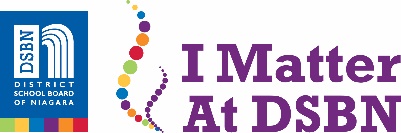 